AKCJA „DETAL”Zwolnij tempo, rozglądnij się, uwiecznij aparatem.Serdecznie zapraszam wszystkie chętne dzieci i młodzież z klas I – VIII ze szkół gminy Tuchola oraz uczestników pracowni plastycznej „Sztukarnia” z klas I - VIII do akcji fotograficznej pod hasłem „DETAL”. Detal – niewielki element, szczegół będący integralną częścią większej, złożonej całości. Coś mało ważnego, drobiazg.Przykłady? Proszę!Kropla deszczu na liściu, owad w przybliżeniu, obdrapana, stara klamka, ornament na kamienicy, element kutego starego balkonu, historyczna litera spod obdrapanego tynku, oryginalny guzik na marynarce, oko sąsiadki…Proszę, abyście pomyśleli, aby Wasze prace cechowały się oryginalnością i niepowtarzalnością. Ciekawym naświetleniem pracy, kolorytem… Akcja ma na celu zachęcenie dzieci i młodzieży w dostrzeżeniu w swojej okolicy i udokumentowaniu małych, często niedostrzeżonych detali w architekturze, w przyrodzie, w najbliższej okolicy. Często są one nieuchwytne w codziennym pośpiechu. Czym?Aparatem, telefonem… Ważne, aby zdjęcie były dobrej jakości oraz wyraźne. Nie trzeba mieć profesjonalnego sprzętu. Liczy się pomysł! Organizator zastrzega sobie prawo do wyłączenia z udziału w Konkursie prac o niskiej jakości technicznej.Wybrane zdjęcia zostaną wywołane i wystawione w ramach wernisażu projektowego. Każdy z Uczestników Konkursu może przesłać od 1 do 3 fotografii, które będą oceniane indywidualnie (nie jako cykl). Najciekawsze prace – nagrodzimy. Kategorie wiekowe:I kategoria – uczniowie klas I – IIIII kategoria – uczniowie klas IV - VIIITerminy: Na Wasze zdjęcia czekam do 10 czerwca 2020 roku. Rozstrzygnięcie konkursu nastąpi 14 czerwca. Zdjęcia przesyłamy wraz z opisem: imię i nazwisko, klasa, tytułem pracy, adresem oraz nr telefonu kontaktowego na adres k.piotrowska75@op.pl . Udział w Konkursie jest nieodpłatny.Wyniki zostaną opublikowane w materiałach na stronie internetowej Tucholskiego Ośrodka Kultury w formie: imię, nazwisko oraz kategoria. Organizator planuje publikować wyżej wymienione dane, tj. imię i nazwisko oraz kategoria na portalu społecznościowym Facebook. Zgłoszenie udziału w konkursie jest jednoznaczne z akceptacją na przetwarzanie danych osobowych uczestników konkursu (imię, nazwisko, wiek, numer telefonu oraz adres, e-mail) w celu organizacji i właściwego przebiegu wydarzenia oraz archiwizacji koniecznych dokumentów dot. konkursu.Organizator zastrzega sobie prawo publikacji wybranych prac w materiałach promocyjnych oraz w wydawnictwach okolicznościowych, materiałach prasowych i w internecie jako formę promocji autora i konkursu w zakresie wszystkich pól eksploatacji obejmujących w szczególności:
a) utrwalenie i zwielokrotnienie, w tym techniką drukarską, cyfrową i zapisu magnetycznego
b) wykorzystanie pracy lub jej fragmentów do innych form edytorskich (w szczególności plansze, plakaty, publikacje okolicznościowe) c) wprowadzenie do obrotu (upowszechnianie) poprzez środki masowego przekazu (prasa, internet – strona internetowa organizatora)d) wykorzystanie do celów marketingowych i/lub promocji Organizatora.Zapraszamy do udziału!Koordynator konkursu: Katarzyna Piotrowska.Partnerem akcji jest: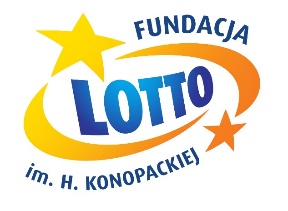 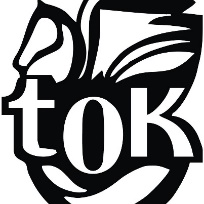 Patron medialny: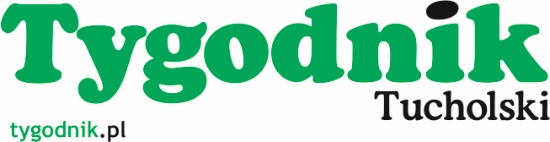 Klauzula informacyjna: Zgodnie z art. 13 ogólnego rozporządzenia o ochronie danych osobowych z dnia 
27 kwietnia 2016 r. (Dz. Urz. UE L 119 z 04.05.2016) informujemy, że administratorem danych osobowych uczestników Akcji „Detal” jest Tucholski Ośrodek Kultury, Plac Zamkowy 8, 89-500 Tuchola. Kontakt z Inspektorem Ochrony Danych - inspektordanychosobowych@gmail.com, iodotoktuchola@gmail.comDane osobowe uczestników konkursu przetwarzane będą w następujących celach: 1) informowania uczestników konkursu za pośrednictwem kontaktu telefonicznego, wiadomości SMS, email o wynikach konkursu 2) spełnienia wymogów regulaminowych konkursu 3) publikacji wizerunku na stronie internetowej oraz innych mediach 4) wydania nagród 5) promocji konkursu 6) organizacji i przeprowadzenia konkursu, w tym identyfikacji uczestników i weryfikacji spełnienia przez nich warunków uprawniających do udziału w konkursie określonych 
w Regulaminie Konkursu oraz przekazania nagród uczestnikom wytypowanym na laureatów konkursu7) wielokrotnego, nieodpłatnego publikowania nadesłanej przez uczestników pracy konkursowej w materiałach promocyjnych związanych z konkursem oraz prezentacjach pokonkursowychna podstawie przepisów art. 6 ust. 1 lit. a Ogólnego Rozporządzenia o Ochronie Danych  
z dnia 27 kwietnia 2016 r.Odbiorcami danych osobowych uczestników będą wyłącznie podmioty uprawnione do uzyskania danych osobowych na podstawie przepisów prawa. Dane osobowe uczestników przetwarzane będą przez okres trwania konkursu, a następnie 
w celach archiwalnych na czas zgodny z obowiązującymi przepisami. Uczestnik / opiekun uczestnika konkursu ma prawo dostępu do treści swoich danych oraz prawo ich sprostowania, usunięcia lub ograniczenia przetwarzania oraz do przenoszenia danych.Uczestnik / opiekun uczestnika konkursu ma prawo do wniesienia skargi do organu nadzorczego.Podanie przez uczestników danych osobowych jest dobrowolne, jednakże w celu uczestnictwa w konkursie niezbędne.